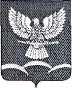 АДМИНИСТРАЦИЯ НОВОТИТАРОВСКОГО СЕЛЬСКОГО ПОСЕЛЕНИЯ ДИНСКОГО РАЙОНА                                  ПОСТАНОВЛЕНИЕот 28.02.2013                                                                                                                                № 156станица НовотитаровскаяОб утверждении регламента администрации Новотитаровского сельского поселения Динского района подготовки ответов на информацию граждан, поступившую через интернет-ресурс «Геоинформационная система «Общественного контроля» в информационной системе «Открытое правительство Краснодарского края», а также в форме мобильных приложений В целях повышения уровня качества исполнения муниципальных функций (предоставления муниципальных услуг) в соответствии с Федеральным законом от 27.07.2010 № 210-ФЗ «Об организации предоставления государственных и муниципальных услуг», Федеральным законом  от 06.10.2003 №131-ФЗ «Об общих принципах организации местного самоуправления в Российской Федерации», п о с т а н о в л я ю:1. Утвердить регламент Новотитаровского сельского поселения Динского района подготовки ответов на информацию граждан, поступившую через интернет-ресурс «Геоинформационная система «Общественного контроля» в информационной системе «Открытое правительство Краснодарского края», а также в форме мобильных приложений (приложение).2. Начальнику общего отдела администрации Новотитаровского сельского поселения Динского района (Омельченко) обеспечить размещение настоящего постановления на интернет-сайте администрации Новотитаровского сельского поселения Динского района www.novotitarovskaya.info.3. Признать утратившим силу постановление администрации Новотитаровского сельского поселения Динского района от 07 декабря 2012 года № 1254 «Об утверждении регламента администрации Новотитаровского сельского поселения Динского района по подготовке ответов на информацию граждан, поступившую через виртуальный интернет-ресурс «Геоинформационная система «Общественного контроля» на официальном интернет-портале исполнительных органов государственной власти Краснодарского края, в также в форме мобильных приложений».4. Контроль за выполнением настоящего постановления оставляю за собой.5. Постановление вступает в силу со дня его опубликования.Глава Новотитаровскогосельского поселения                                                       	                    С.К. КошманЛИСТ СОГЛАСОВАНИЯпроекта постановления администрации Новотитаровского сельского поселения Динского района от _______2013 г. №______«Об утверждении регламента Новотитаровского сельского поселения Динского района подготовки ответов на информацию граждан, поступившую через интернет-ресурс «Геоинформационная система «Общественного контроля» в информационной системе «Открытое правительство Краснодарского края», в так же в форме мобильных приложений»Проект подготовлен и внесен:Заместитель главы Новотитаровскогосельского поселения	 О.А. ПройдисветПроект согласован:Начальник общего отдела					       О.Н. ОмельченкоСпециалист I категории общего отдела			                                              О.В. ВласоваЗАЯВКАК ПОСТАНОВЛЕНИЮНаименование вопроса: «Об утверждении регламента Новотитаровского сельского поселения Динского района подготовки ответов на информацию граждан, поступившую через интернет-ресурс «Геоинформационная система «Общественного контроля» в информационной системе «Открытое правительство Краснодарского края», в так же в форме мобильных приложений»Проект внесен: заместителем главы Новотитаровского сельского поселения Пройдисвет О.А.1.   Начальнику общего отдела Омельченко О.Н.– 1 экз.2. Начальнику отдела ЖКХ, транспорта, малого и среднего бизнеса              Капралеву И.А.– 1 экз__________________________________________________________________ __________________________________________________________________ __________________________________________________________________ __________________________________________________________________ __________________________________________________________________ __________________________________________________________________ __________________________________________________________________ __________________________________________________________________ __________________________________________________________________ __________________________________________________________________ __________________________________________________________________ __________________________________________________________________ __________________________________________________________________ __________________________________________________________________ __________________________________________________________________ __________________________________________________________________ Подпись                                                                         «____» _________ 2013г.Электронный вариант снят                                                             О.В. Власова